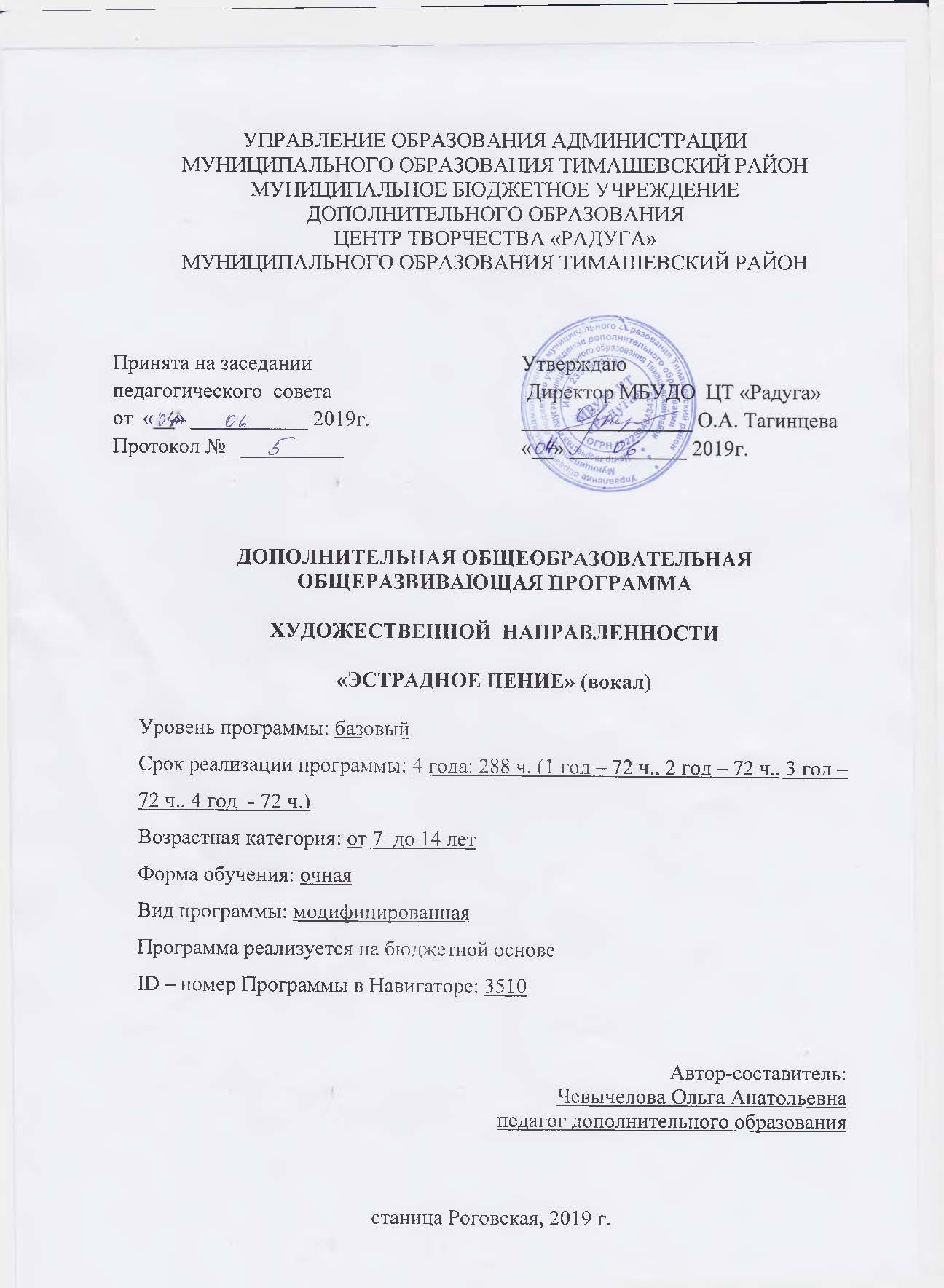 Содержание программы:Раздел 1 Программы «Комплекс основных характеристик образования»1.1. Пояснительная запискаДополнительная общеобразовательная общеразвивающая программа (далее Программа) «Эстрадное пение» составлена с учетом методических рекомендаций дистанционного обучения И.А. Рыбалёвой.Нормативная база программы:- Федеральный закон от 29.12.2012 г. №273-ФЗ «Об образовании в РФ»;- Стратегия развития воспитания в Российской Федерации на период до 2025г.;- Приказ Министерства образования и науки Российской Федерации от 09.11.2018 года №196 «Об утверждении Порядка организации и осуществления образовательной деятельности по дополнительным общеобразовательным программам»;- Постановление от  04.07.2014г.  № 41 «Об утверждении СанПин 2.2.4.3172-14»;- Концепция развития дополнительного образования детей, утверждённая  распоряжением  Правительства Российской Федерации от 04 сентября 2014 г.№1726;- Письмо Министерства образования, науки и молодёжной политики Краснодарского края от 06.04.2020г. № 47-01-13-6766/20 «Об организации образовательного процесса по дополнительным общеобразовательным программам»;- Методические рекомендации по организации образовательного процесса  в организациях, реализующих дополнительные образовательные программы, с применением электронного обучения и дистанционных образовательных технологий в период режима «повышенной готовности», Краснодар 2020 г.- Приказ МБУДО ЦТ «Радуга» от 09.04.2020 № 126 «Об организации образовательного процесса по дополнительным общеобразовательным программам с применение электронного обучения и дистанционных образовательных технологий в период режима «повышенной готовности» МБУДО ЦТ «Радуга». 	 Программа «Эстрадное пение» реализуется в художественной направленности, потому как  развитие вокальных навыков способствует творческой самореализации детей.	Новизна данной Программы состоит в том, что образовательная деятельность проходит с применением дистанционного обучения.	Актуальность Программы в то, что она адаптирована для реализации в условиях временного ограничения для учащихся занятий дистанционного обучения.	Педагогическая целесообразность в то, что использование форм, средств и методов образовательной деятельности  в условиях дистанционного обучения, в соответствии с целями и задачами образовательной программы, направлены на творческое развитие учащихся.	Отличительные особенности Программы заключаются в том, что к разделу программы применены дистанционные технологии с использованием социальных сетей в образовательных целях.Уровень Программы – базовый.	Объем -6 часовСроки реализации – Программа базового уровня, рассчитана  на 6недель, на учащегося приходиться 12 часов.Фора обучения - дистанционная	Форма обучения и виды занятия: наглядный показ, мастер-классы, теоретические задания, самостоятельное  повторение и изучение нового  материала, тесты. 	Форма контроля: наблюдение, домашнее заданиеРежим занятия – периодичность  продолжительность занятий. Занятия индивидуальные сокращены с учетом использования дистанционного обучения согласно рекомендациям СанПин. Занятия проходят два раза в неделю, для детей 7 лет  занятия проходит по 20 минут, дети от 8 до 17 лет занятие проходит по 30 минут, перерыв 5 минут.	 Цель Программы – формирование музыкальной культуры учащихся на основе вокальной деятельности.	 Цель  первого  года  обучения - создание условий для включения детей в музыкально-творческую деятельность.	Цель второго года обучения: - приобретение основ вокальных навыков. 	Цель третьего года обучения - создание условий для овладения исполнительско-певческими средствами выразительности.	Цель четвёртого года обучения - создание условий для творческой самореализации при исполнении музыкальных произведений.Задачи Программы: Образовательные (предметные):- самостоятельное выполнение заданий, обучение элементарной теории музыки;- формировать певческие навыки;- формировать навыки выразительного исполнения эстрадных произведений;- самостоятельно оттачивать приобретенные навыки дома.Личностные:- развивать умение работать дистанционно в команде и индивидуально;- выполнять задания самостоятельно бесконтактно;- развивать умение самостоятельно анализировать  корректировать собственную деятельность;- развивать навыки использования  социальных сетей в образовательных целях- развивать музыкально-певческие навыки;- внимательно выполнять упражнения,  просматривать видеозапись и выполнить продемонстрированные задания с учетом рекомендаций педагога.Метапредметные:- воспитывать творчески активную личность, любящую и уважающую историю эстрадного эстетического  мастерства.	Задачи первого года обучения:Образовательные (предметные):- самостоятельно оттачивать приобретенные навыки дома.Личностные:- развивать умение работать дистанционно в команде и индивидуально;- выполнять задания самостоятельно бесконтактно;- развивать умение самостоятельно анализировать  корректировать собственную деятельность;Метапредметные:- развивать творческие способности детей.	Задачи второго года обучения:Образовательные (предметные):-самостоятельно формировать необходимые навыки сольного пения;- самостоятельно «расширять» диапазон голоса;Личностные: - самостоятельно применять при пении элементы сценического движения и танца;Метапредметные:- самостоятельно совершенствовать технику пения, эстрадное звукоизвлечение;- совершенствовать навыки певческого дыхании;- развить вокально-исполнительские навыки.	Задачи третьего года обучения:Образовательные (предметные):самостоятельно слушать и исполнять музыкальные произведения, вникать вих образы, сравнивать их между собой;Личностные:- самостоятельно применять при пении элементы сценического движения и танца;Метапредметные:- способствовать формированию эмоциональной восприимчивости и отзывчивости.  	Задачи четвёртого года обучения:Образовательные  (предметные):самостоятельно совершенствовать технику певческого дыхания;способствовать совершенствованию теоретических знаний;Личностные: способствовать получению хороших знаний  по пройденному материалу за весь курс обучения; развивать в достаточной степени музыкально-исполнительские и творческие способности;самостоятельно   развивать навыки сольного и  ансамблевого пения;Метапредметные:формировать способы самостоятельных творческих действий при раскрытии музыкального произведения;Содержание Программы Учебный план1-й год обученияУчебный план2-й год обучения Учебный план3-й год обучения Учебный план4-й год обучения Содержание учебного плана 1 года обучения	Вокальная работа. Пение учебно-тренировочного материала - 6 часовТеория-2  час: жанровое разнообразие песенного материала.Практика - 16 часов: Изучение новых  распевок. Повторение  изученного песенного материала.Содержание учебного плана 2 год обучения.Работа над произведением. Подбор репертуара - 6 часов. Теория- 2 часа: Разучивание текста песен. Фразировка, выразительность художественного образа.Практика- 16 часов: Изучение новых  распевок. Повторение  изученного песенного материала.Содержание учебного плана3 год обучения	 Пение репертуарных произведений - 6 часов.Теория - 2 часа видео уроки -  самостоятельное изучениеПрактика - 16 часов:  Изучение новых распевок.   Повторение  изученного песенного материала.      Содержание учебного плана4 год обучения	Пение репертуарных произведений - 6 часов.Теория -  2 час: видео уроки -  самостоятельное изучение Практика - 16 часов: Изучение новых распевок.   Повторение  изученного песенного материала. Пение под  «минус», компьютер, как без микрофона, так и с микрофоном. Разучивание партий. Записывать свой голос для исправления видимых недостатков, чтобы в дальнейшем при пении на концертах «вживую» не допускать замеченных ошибок и недостатков, как руководителем, так и самими участниками.             Планируемые результаты	По окончании 1 года обучения учащийся  должен уметь:               - самостоятельно выполнять задания самостоятельно бесконтактно, знать элементарную теорию музыки;- формированы певческие навыки;- формированы навыки выразительного исполнения эстрадных произведений;-  отточены приобретенные навыки дома.Личностные:-  работать дистанционно в команде и индивидуально;- самостоятельно анализировать  корректировать собственную деятельность;- использовать навыки социальных сетей в образовательных целях- развиты музыкально-певческие навыки;- выполнять упражнения,  просматривать видеозапись и выполнять продемонстрированные задания с учетом рекомендаций педагога.Метапредметные:- развить творчески активную личность, любящую и уважающую историю эстрадного эстетического  мастерства  Планируемые результатыПо окончании 2 года обучения учащийся  должен уметь:	-самостоятельно формировать необходимые навыки сольного пения;- самостоятельно «расширить» диапазон голоса;Личностные: - самостоятельно применять при пении элементы сценического движения и танца;Метапредметные:- самостоятельно усовершенствовать технику пения, эстрадного звукоизвлечения;- усовершенствовать навыки певческого дыхании;- развиты вокально-исполнительские навыки.Планируемые результаты	По окончании 3 года обучения учащийся  должен уметь:самостоятельно слушать и исполнять музыкальные произведения, вникать вих образы, сравнивать их между собой;Личностные:- самостоятельно применять при пении элементы сценического движения и танца;Метапредметные:- сформированы эмоциональная восприимчивость и отзывчивость.Планируемые результаты	По окончании 4 года обучения учащийся  должен уметь:самостоятельно усовершенствовать технику певческого дыхания; усовершенствованы теоретические знания;Личностные: получить хорошие знания  по пройденному материалу за весь курс обучения; развиты в достаточной степени музыкально-исполнительские и творческие способности;  развиты навыки сольного и  ансамблевого пения;Метапредметные:сформированы самостоятельно творческие действия при раскрытии музыкального произведения;Раздел 2 Программы «Комплекс организационно – педагогических условий».Календарный учебный график первого года обученияКалендарный учебный график второго года обученияКалендарный учебный график третьего года обученияКалендарный учебный график четвертого года обученияУсловия реализации Программы Перечень оборудования необходимых для реализации программы:Занятие проводится дистанционно, время занятий соответствует требованиям СанПин. Для проведения занятия необходим следующий материал:- световое освещение;- стол -1 шт., стул для педагога-1шт.,- ноутбук с выходом в интернет – 1 шт.,- принтер -1 шт., - записи фонограмм в режиме «+» и «-», Кадровое обеспечение 	Занятие проводит педагог дополнительного образования, имеющий высшее или среднее - специальное  образование.Оценочные материалы 	     В  процессе  обучения  осуществляется  контроль  за  уровнем  знаний  и умений  учащихся.  	      Каждый учащийся наглядно  показывает свои возможности. Уровень усвоения программного материала определяется по результатам выполнения контрольных заданий и тестов: https://banktestov.ru - Тесты для начинающих вокалистовhttps://testedu.ru - Образовательные тесты2.4. Методические материалыМетоды обучения.Словесный методДанная программа предполагает проведение учебного занятия с учетом использования педагогических технологий: технология дистанционного обучения, технология индивидуального обучения, технология сотрудничества.Основная часть занятий - практическая.  В работе над произведением  используется: метод демонстрации: прослушивание лучших образцов исполнения, личный пример, наглядно-слуховой.Словесный метод: беседа; рассказ; обсуждение; сообщение задач.Метод разучивания: по элементам; по частям; в целом виде.метод обобщения и метод анализа.  Формы организации учебного занятия:- наглядный показ;- видео уроки;- мастер-классы, - теоретические задания,- самостоятельное  повторение и изучение нового  материала;- тесты. Дидактические материалы:- упражнения на развитие  вокальных данных. Алгоритм учебного занятия:1. Организационный (3 минут)Задача: создание положительного настроя Этап №2. Основной (25 минут).Задачи: актуализация знаний, восприятие нового материала, закрепление материала.Этап №3. Заключительный (2 минут)Задачи: Подведение итогов занятия, стимулирование на дальнейшую деятельность.2.5. Список литературы для педагога:Джереми Фишер, Гиллиан Кейс. Голос. 99 упражнений для тренировки, развития и совершенствования вокальных навыков – ООО Издательская группа «Азбука – Аттикус», 2019.Зебряк Т.А. Основы музыкальной грамоты и сольфеджио – ООО «Издательство Кифара», 3015.  Исаева Инга. Школа вокала – ООО «Книжкин Дом», оригинал – макет, 2018.Кац Маша. Ваш голос. Секреты вокального мастерства – ООО «Альпина Паблишер», 2018Шорникова М. Музыкальная литература. Музыка, ее формы и жанры. 1 год обучения – Оформление, ООО «Феникс», 2017.Шорникова М. Музыкальная литература. Русская музыкальная классика. 3 год обучения - Оформление, ООО «Феникс», 2017.Дополнительная литература для педагога:Интернет-ресурсыhttp://www.deol.ru/culture/music/ - Наиболее интересные новинки CD, новости музыкальной жизни.http://www.muzklondike.ru - События в области классической, хоровой, народной музыки, джаза, вокального искусства, хореографии и театральной жизни.https://youtu.be/SP7n1HyLKoc-Распевка для голоса / Распевка для начинающих / Слушай и пой!https://youtu.be/4HnVfCW44Xw-Распевка для голоса / Разогрев голосаhttps://youtu.be/mq_xloHfits- Распевка для голоса / Как попадать в ноты / Как не фальшивить. https://www.youtube.com/watch?v=89WXOMmtr24    -  АРТИКУЛЯЦИЯ. Лучшее упражнение для дикции. Постановка голоса.https://www.youtube.com/watch?v=Jd-9yZ5Nlgs  - 7 Профессиональных распевок для голоса! :: Разогрев голоса ведущих вокалистовhttps://banktestov.ru  - Тесты для начинающих вокалистовhttps://testedu.ru  - Образовательные тестыhttps://www.youtube.com/watch?v=XI1UwLLoKVA  - Артикуляционная гимнастика от Студии актерского мастерства Just do it Arthttps://www.youtube.com/watch?v=gWKCfdHdKzc - ПОСТАНОВКА ДЫХАНИЯ и МОЩНОЙ ОПОРЫ ЗВУКА - РАЗВИВАЕМ! Лучший комплекс упражнений для певцаhttps://www.youtube.com/watch?v=OoPp6cjXzGM  - Постановка голоса через ВОКАЛЬНЫЙ ФИТНЕСhttps://www.youtube.com/watch?v=2ZT7Qd4y_BE Как начать звучать более звонко? Постановка голоса. VOCAL IMAGEСписок литературы для учащихся:1. Андреенко Н. Уроки вокала для самых маленьких – Ростов – на – Дону «Феникс»,  2017.№ п/пНаименованиеСтр.1.Раздел I программы «Комплекс основных характеристик образования»31.1.Пояснительная записка31.2.Цель и задачи31.3.Содержание программы51.4.Планируемые результаты8       2.Раздел II программы «Комплекс организационно – педагогических условий»92.1Календарный учебный график92.2.Условия реализации программы212.3.Оценочные материалы 212.4.Методические материалы222.5.Список литературы24№Название раздела, темыКоличество часовКоличество часовКоличество часовФормы аттестации/контроля№Название раздела, темывсеготеорияПрактикаФормы аттестации/контроля1.Вокальная работа. Пение учебно-тренировочного материала18216Наблюдение, домашнее задание, тестирование1.1Изучение новых  распевок. 100.59.51.2Повторение  изученного песенного материала.81.56.5Итого:18216№п./пНазвание раздела, темыКоличество часовКоличество часовКоличество часовФормы аттестации/контроля№п./пНазвание раздела, темывсеготеорияпрактикаФормы аттестации/контроля1. Работа над произведением.Подбор репертуара18216Наблюдение, домашнее задание, тестирование1.1Изучение новых  распевок.100.59.51.2Повторение  изученного песенного материала.81.56.5Итого:18216№п./пНазвание раздела,темычасычасычасыФормы аттестации/контроля№п./пНазвание раздела,темывсеготеорияпрактикаФормы аттестации/контроля1.Пение репертуарных произведений18216Наблюдение, домашнее задание, тестирование1.1Изучение новых распевок   Повторение  изученного песенного материала.100.59.53.5видео уроки -  самостоятельное изучение81.56.5Итого:18216№п/пНазвание раздела, темыКоличество часовКоличество часовКоличество часовФормы аттестации/контроля№п/пНазвание раздела, темывсеготеорияпрактикаФормы аттестации/контроля1.Пение репертуарных произведений18216Наблюдение, домашнее задание, тестирование1.1Изучение новых распевок.   Повторение  изученного песенного материала.100.59.51.2видео уроки -  самостоятельное изучение81.56.5Итого:18216№Дата занятияпоплану Дата занятияпофактуТема занятияКол-во часовФорма    занятияФорма контроля1Решение организационных вопросов. Ознакомление с формой работы.1Учебное занятиеНаблюдение, устный опрос2Изучение новых  распевок. Повторение  изученного песенного материала.1Учебное занятиеНаблюдение, устный опрос3Изучение новых  распевок. Повторение изученного песенного материала.1Учебное занятиеНаблюдение, устный опрос4Изучение новых  распевок. Повторение изученного песенного материала.1Учебное занятиеНаблюдение, устный опрос5Изучение новых  распевок. Повторение изученного песенного материала.1Учебное занятиеНаблюдение, устный опрос6Тестирование.   Определение уровня усвоения изученного материала1Учебное занятиетестирование7Изучение новых  распевок. Повторение  изученного песенного материала.1Учебное занятиеНаблюдение, устный опрос8Изучение новых  распевок. Повторение изученного песенного материала.1Учебное занятиеНаблюдение, устный опрос9Изучение новых  распевок. Повторение изученного песенного материала.1Учебное занятиеНаблюдение, устный опрос10Изучение новых  распевок. Повторение изученного песенного материала.1Учебное занятиеНаблюдение, устный опрос11Изучение новых  распевок. Повторение  изученного песенного материала.1Учебное занятиеНаблюдение, устный опрос12Изучение новых  распевок. Повторение изученного песенного материала.1Учебное занятиеНаблюдение, устный опрос13Изучение новых  распевок. Повторение изученного песенного материала.1Учебное занятиеНаблюдение, устный опрос14Изучение новых  распевок. Повторение изученного песенного материала.1Учебное занятиеНаблюдение, устный опрос15Изучение новых  распевок. Повторение  изученного песенного материала.1Учебное занятиеНаблюдение, устный опрос16Изучение новых  распевок. Повторение изученного песенного материала.1Учебное занятиеНаблюдение, устный опрос17Изучение новых  распевок. Повторение изученного песенного материала.1Учебное занятиеНаблюдение, устный опрос18Изучение новых  распевок. Повторение изученного песенного материала.1Учебное занятиеНаблюдение, устный опрос19Изучение новых  распевок. Повторение  изученного песенного материала.1Учебное занятиеНаблюдение, устный опрос20Изучение новых  распевок. Повторение изученного песенного материала.1Учебное занятиеНаблюдение, устный опрос21Изучение новых  распевок. Повторение изученного песенного материала.1Учебное занятиеНаблюдение, устный опрос22Тестирование.   Определение уровня усвоения изученного материала1Учебное занятиетестирование№Дата занятияпо плануДата занятияпо фактуТема занятияКол-во часовФорма    занятияФорма контроля1.Решение организационных вопросов. Ознакомление с формой работы.1Учебное занятиеНаблюдение, устный опрос2.Изучение новых  распевок. Повторение  изученного песенного материала.1Учебное занятиеНаблюдение, устный опрос3.Изучение новых  распевок. Повторение изученного песенного материала.1Учебное занятиеНаблюдение, устный опрос4Изучение новых  распевок. Повторение изученного песенного материала.1Учебное занятиеНаблюдение, устный опрос5.Изучение новых  распевок. Повторение изученного песенного материала.1Учебное занятиеНаблюдение, устный опрос6.Тестирование.   Определение уровня усвоения изученного материала1Учебное занятиетестирование7Изучение новых  распевок. Повторение  изученного песенного материала.1Учебное занятиеНаблюдение, устный опрос8Изучение новых  распевок. Повторение  изученного песенного материала.1Учебное занятиеНаблюдение, устный опрос9Изучение новых  распевок. Повторение  изученного песенного материала.1Учебное занятиеНаблюдение, устный опрос10Изучение новых  распевок. Повторение  изученного песенного материала.1Учебное занятиеНаблюдение, устный опрос11Изучение новых  распевок. Повторение  изученного песенного материала.1Учебное занятиеНаблюдение, устный опрос12Изучение новых  распевок. Повторение  изученного песенного материала.1Учебное занятиеНаблюдение, устный опрос13Изучение новых  распевок. Повторение  изученного песенного материала.1Учебное занятиеНаблюдение, устный опрос14Изучение новых  распевок. Повторение  изученного песенного материала.1Учебное занятиеНаблюдение, устный опрос15Изучение новых  распевок. Повторение  изученного песенного материала.1Учебное занятиеНаблюдение, устный опрос16Изучение новых  распевок. Повторение  изученного песенного материала.1Учебное занятиеНаблюдение, устный опрос17Изучение новых  распевок. Повторение  изученного песенного материала.1Учебное занятиеНаблюдение, устный опрос18Изучение новых  распевок. Повторение  изученного песенного материала.1Учебное занятиеНаблюдение, устный опрос19Изучение новых  распевок. Повторение  изученного песенного материала.1Учебное занятиеНаблюдение, устный опрос20Изучение новых  распевок. Повторение  изученного песенного материала.1Учебное занятиеНаблюдение, устный опрос21Тестирование.   Определение уровня усвоения изученного материала1Учебное занятиетестирование№Дата занятияпо плануДата занятияпо фактуТема занятияКол-во часовФорма    занятияФорма контроля1Решение организационных вопросов. Ознакомление с формой работы.1Учебное занятиеНаблюдение, устный опросИзучение новых распевок. Повторение  изученного песенного материала.1Учебное занятиеНаблюдение, устный опрос3Изучение новых распевок. Повторение  изученного песенного материала.1Учебное занятиеНаблюдение, устный опрос4Изучение новых распевок   Просмотр видео урока «Профессиональные распевки для голоса» -  самостоятельное изучение1Мастер классНаблюдение, устный опрос5Изучение новых распевок  Просмотр видео урока «Как быстро научиться петь» самостоятельное изучение1Видео урокНаблюдение, устный опрос6Тестирование.   Определение уровня усвоения изученного материала1Учебное занятиетестирование7Изучение новых распевок. Повторение  изученного песенного материала.1Учебное занятиеНаблюдение, устный опрос8Изучение новых распевок. Повторение  изученного песенного материала.1Учебное занятиеНаблюдение, устный опрос9Изучение новых распевок. Повторение  изученного песенного материала.1Учебное занятиеНаблюдение, устный опрос10Изучение новых распевок. Повторение  изученного песенного материала.1Учебное занятиеНаблюдение, устный опрос11Изучение новых распевок. Повторение  изученного песенного материала.1Учебное занятиеНаблюдение, устный опрос12Изучение новых распевок. Повторение  изученного песенного материала.1Учебное занятиеНаблюдение, устный опрос13Изучение новых распевок. Повторение  изученного песенного материала.1Учебное занятиеНаблюдение, устный опрос14Изучение новых распевок. Повторение  изученного песенного материала.1Учебное занятиеНаблюдение, устный опрос15Изучение новых распевок. Повторение  изученного песенного материала.1Учебное занятиеНаблюдение, устный опрос16Изучение новых распевок. Повторение  изученного песенного материала.1Учебное занятиеНаблюдение, устный опрос17Изучение новых распевок. Повторение  изученного песенного материала.1Учебное занятиеНаблюдение, устный опрос18Изучение новых распевок. Повторение  изученного песенного материала.1Учебное занятиеНаблюдение, устный опрос19Изучение новых распевок. Повторение  изученного песенного материала.1Учебное занятиеНаблюдение, устный опрос20Изучение новых распевок. Повторение  изученного песенного материала.1Учебное занятиеНаблюдение, устный опрос21Изучение новых распевок. Повторение  изученного песенного материала.1Учебное занятиеНаблюдение, устный опрос22Тестирование.   Определение уровня усвоения изученного материала1Учебное занятиетестирование№Дата занятияпо плануДата занятияпо плануТема занятияКол-во часовФорма    занятияФорма контроля1Решение организационных вопросов. Ознакомление с формой работы.1Учебное занятиеНаблюдение, устный опрос2Изучение новых распевок. Повторение  изученного песенного материала.1Учебное занятиеНаблюдение, устный опрос3Изучение новых распевок. Повторение  изученного песенного материала.1Учебное занятиеНаблюдение, устный опрос4Изучение новых распевок   Просмотр видео урока «Как найти свой голос. Как петь свои голосом» -  самостоятельное изучение1мастер классНаблюдение, устный опрос5Изучение новых распевок  Просмотр видео урока «Воальный тест. Проверь себя. (ритм, слух, интонация» самостоятельное изучение1видео урокаНаблюдение, устный опрос6Тестирование.   Определение уровня усвоения изученного материала1Учебное занятиетестирование7Изучение новых распевок. Повторение  изученного песенного материала.Учебное занятиеНаблюдение, устный опрос8Изучение новых распевок. Повторение  изученного песенного материала.Учебное занятиеНаблюдение, устный опрос9Изучение новых распевок   Просмотр видео урока «Как найти свой голос. Как петь своим голосом» -  самостоятельное изучениевидео урокаНаблюдение, устный опрос10Изучение новых распевок   Просмотр видео урока «Как найти свой голос. Как петь своим голосом» -  самостоятельное изучениевидео урокаНаблюдение, устный опрос11Изучение новых распевок. Повторение  изученного песенного материала.Учебное занятиеНаблюдение, устный опрос12Изучение новых распевок. Повторение  изученного песенного материала.Учебное занятиеНаблюдение, устный опрос13Изучение новых распевок. Повторение  изученного песенного материала.Самостоятельное изучение:Учебное занятиеНаблюдение, устный опрос14Изучение новых распевок. Повторение  изученного песенного материала.Учебное занятиеНаблюдение, устный опрос15Изучение новых распевок. Повторение  изученного песенного материала.Учебное занятиеНаблюдение, устный опрос16Изучение новых распевок. Повторение  изученного песенного материала.Учебное занятиеНаблюдение, устный опрос17Изучение новых распевок. Повторение  изученного песенного материала.Учебное занятиеНаблюдение, устный опрос18Изучение новых распевок. Повторение  изученного песенного материала.Учебное занятиеНаблюдение, устный опрос19Изучение новых распевок. Повторение  изученного песенного материала.Учебное занятиеНаблюдение, устный опрос20Изучение новых распевок  Просмотр видео урока «Вокальный тест. Проверь себя. (ритм, слух, интонация»мастер классНаблюдение, устный опрос21Изучение новых распевок  Просмотр видео урока «Вокальный тест. Проверь себя. (ритм, слух, интонация»Учебное занятиеНаблюдение, устный опрос22Тестирование.   Определение уровня усвоения изученного материалаУчебное занятиетестированиеДеятельность педагогаДеятельность детейПриветствие Сообщение цели и задач занятия Приветствие, эмоциональный настройДеятельность педагогаДеятельность детейАктуализация знаний учащегося Участие в беседеСообщение нового материалаВосприятие нового материалаВыполнение практической работыВыполнение заданий педагогаДемонстрация усвоения материала.Демонстрация усвоенного материала.Деятельность педагогаДеятельность детей   Подведение итога занятия.Участие в беседе